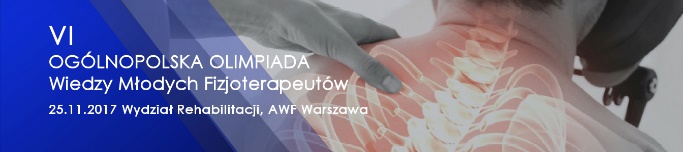 KARTA ZGŁOSZENIA UCZESTNICTWAwVI Ogólnopolskiej Olimpiadzie Wiedzy Młodych Fizjoterapeutów25 listopada 2017r.DANE UCZESTNIKAImię:  Nazwisko: Uczelnia: Kategoria (wybierz tylko jedną z wymienionych poniżej): A (student I°) B (student II°) C (absolwent)Kontaktowy adres e-mail uczestnika VI OOWMF: Telefon kontaktowy uczestnika VI OOWMF: Rozmiar koszulki z logo VI OOWMF (wybierz tylko jeden rozmiar): S  M  L  XL OŚWIADCZENIA* Wyrażam zgodę na przetwarzanie moich danych osobowych zgodnie z ustawą z dnia 29.08.1997 r. o ochronie danych osobowych (Dz.U. z 2002 r. Nr 101, poz. 926 z późn.zm.).* Potwierdzam znajomość Regulaminu VI OOWMF 2017.*pola obowiązkoweDokument prosimy przesyłać w formie elektronicznej na adres oowmf2017@gmail.com